REPUBLIC OF NIGER 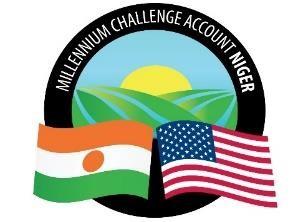 MILLENNIUM CHALLENGE ACCOUNT NIGER (MCA-NIGER) SPECIFIC PROCUREMENT NOTICE (SPN) The Millennium Challenge Account of Niger (MCA-Niger) has received funding from the Millennium Challenge Corporation (MCC) to finance the costs of the Climate Resilient Communities (CRC) project activities and expects to apply a portion of this funding to payments made under the "Supply of Vaccines and Diluents" contract. MCA-Niger hereby invites eligible bidders to submit their bids for the supply of the above mentioned Goods.  The procurement process will be conducted through the Competitive Bidding method in accordance with the procedures outlined in the MCC Program Procurement Guidelines (PPG) and is open to all eligible bidders as defined in the PPG.Bids must be submitted electronically and in the manner indicated in item IS 24.1, of the Bidding Documents Particulars (BDP) no later than, June 30, 2023, at 10 :00 a.m., Niamey time. Late bids will be rejected. A public opening of bids will be held on, June 30, 2023, at 11:00 a.m. Niamey time, in the manner indicated in item IS 28.1 of Bidding Documents Particulars (BDP). The minutes of the opening of bids will be sent to the bidders who submitted their bids within the deadline.Interested Bidders may obtain additional information by sending an email to the following addresses:  Country Niger City Niamey Project name Climate Resilient Communities Project (CRC)Market title  Supply of vaccines and diluentsActivity number according to the Procurement Plan DAO N°PRAPS/1/CB/451/23Type of market Supply of Goods  Buyer Millennium Challenge Account-Niger Date of Publication  May 19, 2023Deadline date and time for submission  On June 30, 2023, at 10 :00 a.m. sharp, time of Niamey Email: AMEEMMCANigerPA@dt-global.com Copy to : procurement@mcaniger.ne  Website: www.mcaniger.ne   